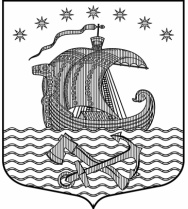 Муниципальное образование Свирицкое сельское поселение                 Волховского муниципального района Ленинградской области             АДМИНИСТРАЦИЯ ПОСТАНОВЛЕНИЕ                 От 27.03.2020г.                                                                                  №23	                                          	п. Свирица      О проведении  двухмесячника по благоустройству и улучшению санитарного состояния населенных пунктов  муниципального образования Свирицкое сельское поселение        В целях повышения уровня благоустройства и санитарного состояния придомовой территории,  сельских населенных пунктов муниципального образования Свирицкое сельское поселение, прилегающих территорий предприятий, организаций и строительных объектов, мест массового отдыха, а также привлечения жителей к уборке территорий администрация постановляет:Объявить с 01 апреля 2020 года по 01 июня 2020 года  двухмесячник по благоустройству  и улучшению санитарного состояния территории населенных пунктов муниципального образования Свирицкое сельское поселение.Утвердить рабочую группу по организации и проведению  двухмесячника  по благоустройству и санитарному состоянию населенных пунктов в составе:Председатель рабочей группы: В. А. Атаманова  – глава администрации МО Свирицкое сельское поселение;Члены рабочей группы:1. С. В. Дураничева- специалист по социальным вопросам и культуре;2. И. А.Лазутина - специалист по управлению муниципальным имуществом , контролю и вопросам дорожной деятельности  3. М. В. Гагарина- Специалист ЖКХ (по воинскому учету и регистрации граждан)4. Е. А. Провоторова – бухгалтер 3. 18.04.2020г, 30.04.2020г, 16.05.2020г. организовать проведение    общественного субботника на территории МО Свирицкое сельское поселение с привлечением жителей, общественных организаций, учащихся.4.  Всем  предприятиям  и  организациям, независимо  от форм собственности, индивидуальным предпринимателям  навести порядок на  подведомственной им территории.5. Старостам и общественным советам населенных пунктов МО Свирицкое сельское поселение организовать жителей на уборку от захламленности и мусора, очистку придорожных канав, ремонт заборов, посадка зеленых насаждений, озеленение и благоустройство прилегающих к домам и улицам территорий.6. Довести настоящее постановление до собственников МКД, жилых домов, индивидуальных предпринимателей, учреждений и организаций, расположенных на территории МО Свирицкое сельское поселение.7. Административной комиссии в ходе и по окончании двухмесячника провести проверки состояния территорий, составить акты для принятия соответствующих мер к недобросовестным исполнителям.8. Постановление опубликовать (обнародовать) в газете "Волховские огни" и на официальном сайте администрации МО Свирицкое сельское поселение в сети Интернет (www.svirica-adm.ru).9. Постановление вступает в силу на следующий день после официального опубликования.10. Контроль за исполнением настоящего постановления оставляю за собой.Глав администрации МО	 В.А.АтамановаИсп.Гагарина М.В.Тел44-222